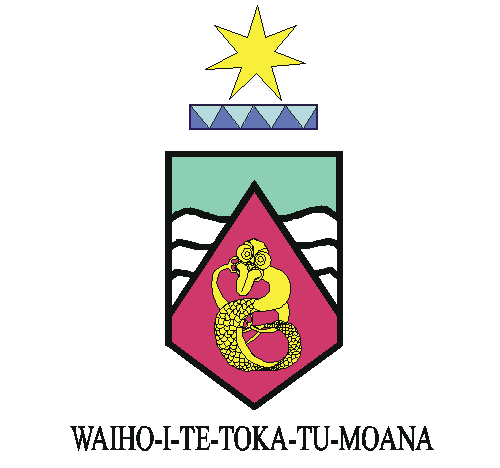 Teacher: (LTR February 2017 to December 2017)Contents of Application Package:Application processPosition descriptionPersonal profileapplication process1.	Method of applicationApplicants should complete the application forms (personal profile) and enclose their curriculum vitae.Please note that applications must be received by the date specified in the advertisement at Tangaroa College, PO Box 61 476, Otara (Haumia Way, Otara). Either by post, hand-delivered or emailed to hr@tangaroa.school.nz.Receipt of application information will be acknowledged by either post or email.2.	RefereesCandidates are to provide in their application form the names, addresses and contact details of three (3) referees.3.	Appointment processThe Principal will facilitate the appointment process.Job DescriptionJob Title				LTR Teacher Date					February 2017 to December 2017Directly Responsible to:		PrincipalFunctional Relationship with:	Head of Learning Area: Computing/Digital Technologies, Computing/Digital Technologies staff, DPs, all staff and students, wider school community, outside agencies involved in the school.Primary Objectives:			To deliver curriculum content as per plans and schemes.To assess students’ progress, monitor progress and record and report on student progress. To make a general contribution to the school through participation in tutor programme, pastoral care, professional development, meetings, duty, co-curricula activitiesapplication for appointmentIMPORTANT NOTES FOR APPLICANTSThank you for applying for a position with our school. Please ensure you have a copy of the job description before completing this application.Please fully complete this form personally. Read it through first then answer all questions and make sure you sign and date where indicated on the last page.Attach a curriculum vitae (CV) containing any additional information. If you include written references, please note that we may contact the writers of the references.If you are selected for an interview you may bring whänau/support people at your own expense. Please advise if this is your intention.Failure to complete this application and answer all questions truthfully may result in any offer of employment being withdrawn or appointment being terminated if any information is later found to be false.In terms of a criminal conviction, the Criminal Records (Clean Slate) Act 2004 provides certain convictions do not have to be disclosed providing:You have not committed any offence within 7 (consecutive) years of being sentenced for the offence andYou did not serve a custodial sentence at any time (this would exclude serious offences such as murder, manslaughter, rape and causing serious bodily harm) andThe offence was not a specified offence (specified offences are in the main sexual in nature) andYou have paid any fine or costs.Custodial sentences include a sentence of preventive detention and corrective training. Non-custodial sentences include fines, reparation orders, community-based sentences and suspended sentences. Please note that you are not obliged to disclose convictions if you are an eligible individual but can do so if you wish. If you are uncertain as to whether you are eligible please contact the Ministry of Justice.This application form and supporting documents will be held by the school. You may access it in accordance with the provisions of the Privacy Act 1993.If you have any queries, please contact the person cited in the advertisement.application for appointmentPosition applied for: 	personal informationTitle:	Mr	Mrs	Ms	Miss	Other (please specify) 	Please circle oneFull name:				Surname	First name(s)Address:		Telephone:				Private	BusinessMobile	FaxEmail:				Private	BusinessNationality/Citizenship:			Date of Birth:	Are you legally entitled to work in ? Please tick one 	Yes  	No  Where appropriate, please attach evidence of eligibility to workin  (e.g. copy of residence permit, work permit).NZ TeacherRegistration:				Registration No.	Registration StatusRegistration Expiry Date	MOE No., if knownHave you ever had your Teacher Registration cancelled, been deregistered or had conditions imposed or been refused Teacher Registration in NZ or Overseas     Yes   No educational qualificationsLast secondary levelqualification:		Tertiary levelqualifications:		Other relevantqualifications:		Specialist teaching subjects:		employment historyPlease outline most recent employment history, beginning with current or latest employment.Are you currently or have you ever been under disciplinary or competence procedures in any previous positions?		Yes  	No  For the purposes of compliance with the Privacy Act 1993, do you consent to the school contacting your present employer for the purpose of reference checking? 	Yes  	No  medical/health informationHave you had any injury or illness that may affect your ability to effectively	carry out the duties and responsibilities of this position? If yes, please describe:		Yes  	  No  Have you had any injury or medical condition caused by gradual process, 	disease or infection, such as occupational overuse syndrome, stress or repetitivestrain injuries, which the tasks of this job may aggravate or contribute to?   Yes  	   No  If yes, please detail:Do you have any other known conditions that may affect your ability to carry	out the duties and responsibilities outlined in the job description?                   Yes  	  No  If yes, please provide details:Do you smoke?	Yes  	No  I understand that false information given in relation to my health history may result in my loss of entitlement for any compensation from ACC or the Board’s workplace accident insurer.offences against the lawHave you ever been convicted of any criminal offence?	Yes  	No  (convictions that fall under the Clean Slate Scheme do not have to be disclosed—please see page 7)If yes, please provide the date and details of the offence and any penaltyimposed, together with any comments you may wish to make.Have you ever received a police diversion for an offence? 	Yes  	No  If yes, please detail:Have you been convicted of a driving offence which resulted in temporary	or permanent loss of licence or imprisonment?                                                      Yes   	No  If yes, please detail:Are you awaiting sentencing or do you currently have charges pending? 	      Yes  	 No  If yes, please state the nature of the conviction/cases pending:In addition to other information provided are there any other factors 	that we should know to assess your suitability for appointment andability to do the job? If yes, please elaborate:                                                      Yes  	  No  Please note:You may be asked to provide a copy of the relevant court record(s) obtained from the police, and the Board reserves the right to contact authorities to verify any claim made.Failure to provide correct and true details on any conviction or other reason for possible unsuitability will make you liable to dismissal from the employment of  Board of Trustees, should you be the successful applicant.refereesPlease provide the names and contact details for three (3) referees, one of whom is a BOT member and/or principal with whom you have worked. At least one of your referees should be able to attest to your work performance. For ease of contact, it is preferred that referees currently reside in .  If you have included written references from people other than those recorded below, please note that we may contact the writers of these references.Referee 1Name:		Address:		Telephone:				Private	BusinessMobile	FaxEmail:				Private	BusinessRelationshipto Applicant:		Referee 2Name:		Address:		Telephone:				Private	BusinessMobile	FaxEmail:				Private	BusinessRelationshipto Applicant:		Referee 3Name:		Address:		Telephone:				Private	BusinessMobile	FaxEmail:				Private	BusinessRelationshipto Applicant:		declarationPart AI, ____________________________________________________________________________ (full name) consent to the school seeking verbal or written information on a confidential basis about me from representatives of my former employers and/or referees, and authorise the information sought to be released to the Board of Trustees and the Appointments Committee of Tangaroa College, for the purpose of ascertaining my suitability for the position for which I am applying. I understand that the information received by the school is supplied in confidence as evaluative material and will not be disclosed to me.Part BI, ____________________________________________________________________________ (full name) authorise the Board of Trustees of Tangaroa College and its Appointments Committee to make any reasonable enquiries concerning my background to assist in assessing my suitability for the position for which I am applying.Part CI, ____________________________________________________________________________ (full name) declare that to the best of my knowledge and belief the information provided in this application, and in any curriculum vitae enclosed, is accurate. I understand that if any false or misleading information is given or any material fact is suppressed or deliberately omitted, I will not be employed, or if I am employed, my employment will be terminated. I also understand that any false information given in relation to my health history with regard to gradual process, disease or infection can result in my loss of entitlement for any compensation from ACC or the school’s workplace insurer.	Signature		Date Job DescriptionTEACHER Job DescriptionTEACHERKey TasksExpected OutcomesCurriculum DeliveryLEARNING PROGRAMMESCurriculum programmes are carefully planned to meet individual and group needs, based on the guidelines set out by department schemesProgrammes are delivered in a manner appropriate to the general level of the studentsAttention is paid to Treaty of Waitangi obligations by incorporating aspects of Te Reo Maori and Tikanga Maori into teaching programmesSTUDENT PROGRESSWhere appropriate and within the constraints of school and departmental policies a range of assessment methods are usedRegular monitoring and recording of student progress against curriculum achievement objectives and in line with departmental and school policiesUse is made of assessment to identify levels of achievement for analysis of student needs both individually and in groupsAppropriate in-class support of provided to those with special learning needsPERFORMANCE MANAGEMENTParticipation in the school’s performance management systemHigh levels of teacher performance will be maintained through participation in the school’s and the department’s professional development programmesUSE OF TEACHING RESOURCESEffective use of educational resources available from within the school will be expected to help enhance student learningEffective and appropriate use of relevant technologyTEACHING TECHNIQUESA range of teaching techniques and approaches utilised to address varying student needs and differing learning stylesAppropriate role models will be used.CLASSROOM MANAGEMENT AND ENVIRONMENTClassroom should be conducive to learning and as attractive as possibleRoutines should be established as appropriate and readily understood by studentsAttendance is checked every period and attendance/non-attendance concerns referred to tutor teacherRole modelling is associated with developing respect and understandingMaximum use of learning time is maintainedPositive, good relationships are developed with studentsAs far as possible a safe physical environment is maintainedProvision is made of a purposeful working atmosphereStudents are encouraged to respect the rights of others, their values and beliefs and to appreciate othersStaff respect the rights, cultures and values of studentsAll discipline procedures are carried out in line with school policies and with sound practice which is mindful of the rights of studentsCurriculum ContentCURRICULUM FRAMEWORK, COURSE PRESCRIPTIONProgrammes delivered meet all requirements set down in the department or faculty scheme and where appropriate set national prescriptionsProgrammes must be in line with the National Curriculum Statements within each learning areaTeachers are expected to demonstrate a sound curriculum knowledge within areas being taught and a sound understanding of assessment methods at appropriate levels in line with policiesIt is expected that teachers will maintain a high level of commitment to their own learning taking into account curriculum development and learning theoryEDUCATION NEEDS OF MAORIOpportunities should be provided, where appropriate, to integrate programmes that advance Maori education initiatives including Te Reo Maori, where possibleCULTURAL AND SOCIAL DIVERSITYProgramming should reflect the diverse cultural nature of our community and the changing social contexts.Teachers should demonstrate an understanding of valuing of these cultural backgrounds within the school’s social environmentATTITUDES, VALUES, SKILLSTeaching programme delivery should reflect values of honesty, reliability, respect for others, for the law, tolerance, caring, non-sexism and non-racismProgrammes should also encourage and develop the essential skills of communication, information, problem-solving, self-management, social and co-operative, physical, work and study.Students should be encouraged to take responsibility for their own learningAssessment of AchievementMOTIVATION OF STUDENT LEARNINGProvide an environment in which learning and achieving is encouraged and where success is recognisedEnsure students are aware of assessment methods and appropriate weightings and datesEnsure students are aware of the progress they are making in achieving objectivesAssessment is to be an integral part of the teaching and learning programmeA range of assessment methods should be used appropriate to the programme and in line with department policyMEASURING PROGRESSAssessment should be appropriate to enable measurement against defined achievement objectives or set criteriaStudent achievement records should enable accurate profiling of progress and should provide a basis for assessing programme effectivenessWhere appropriate external measures and moderation may be usedRECORDING AND REPORTING OF STUDENT PROGRESSKeep accurate and appropriately detailed records for each student in teaching areasRecord keeping is to be in line with school policy requirements and is to be available on request from HOL’s etc.Student progress records are to be provided when required, by due dates in line with department and school policiesWhen required teachers will report on each student’s progress to parents and or caregivers and in the form specifiedReports should provide clear, accurate and constructive informationParent report evenings are attended twice per year as per dates on the term plannerReporting will involve both written form and interview made by arrangement that may be conducted at any time during the yearAll requirements of external qualifications will be met in a timely and accurate fashionGeneral Contribution to the SchoolCOLLEGIALITYParticipates in all departmental and staff meetings when able, contribute meaningfully to discussionAssist as required with preparation of teaching resources and with assessment modelsBehave in a professional and supportive manner towards colleagues in their teaching, learning and corporate duties.Share as appropriate pedagogical information with colleaguesCo-operate with and seek support as necessary from colleaguesEstablish and maintain effective collegial working relationshipsFollow the professional code of ethics.Undertakes playground duties as requiredPASTORAL CARE – TUTOR GROUPHas responsibility for a tutor group – checks attendances, follows up issues with individual students (uniform, attendance, behaviour)Conference with individual students about their progress (academic and behavioural) and monitor individual students in consultation with year level dean (could include daily report etc.)Meet with parents to discuss serious or ongoing issuesTelephone homes to monitor non-attendance, refer to deans any students where contact has not been madeAssist in the smooth running of the school by delivering notices and information sheets, collecting orders, money and informationRefer students causing concern to HOL or guidance systemAttend weekly deans and tutor meetings FromToEmployerPositionImmediate SupervisorContact Details
(if not used as referee)